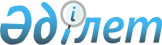 Ақжайық ауданы Жаңабұлақ ауылдық округі әкімінің 2015 жылғы 19 қаңтардағы № 3 "Батыс Қазақстан облысы Ақжайық ауданы Жаңабұлақ ауылдық округінің Жаңабұлақ ауылы және Тасқұдық қыстағы аумағында шектеу іс-шараларын белгілеу туралы" шешіміне өзгеріс енгізу туралы
					
			Күшін жойған
			
			
		
					Батыс Қазақстан облысы Ақжайық ауданы Жаңабұлақ ауылдық округі әкімінің 2015 жылғы 7 қыркүйектегі № 11 шешімі. Батыс Қазақстан облысының Әділет департаментінде 2015 жылғы 17 қыркүйекте № 4044 болып тіркелді. Күші жойылды - Батыс Қазақстан облысы Ақжайық ауданы Жаңабұлақ ауылдық округі әкімінің 2017 жылғы 26 қаңтардағы № 2 шешімімен      Ескерту. Күші жойылды - Батыс Қазақстан облысы Ақжайық ауданы Жаңабұлақ ауылдық округі әкімінің 26.01.2017 № 2 шешімімен (алғашқы ресми жарияланған күнінен бастап қолданысқа енгізіледі).

      Қазақстан Республикасының 2001 жылғы 23 қаңтардағы "Қазақстан Республикасындағы жергілікті мемлекеттік басқару және өзін-өзі басқару туралы", 1998 жылғы 24 наурыздағы "Нормативтік құқықтық актілер туралы" Заңдарына сәйкес, ауылдық округ әкімі ШЕШІМ ҚАБЫЛДАДЫ:

      1. Ақжайық ауданы Жаңабұлақ ауылдық округі әкімінің 2015 жылғы 19 қаңтардағы № 3 "Батыс Қазақстан облысы Ақжайық ауданы Жаңабұлақ ауылдық округінің Жаңабұлақ ауылы және Тасқұдық қыстағы аумағында шектеу іс-шараларын белгілеу туралы" (Нормативтік құқықтық актілерді мемлекеттік тіркеу тізілімінде № 3801 тіркелген, 2015 жылғы 12 ақпанда "Жайық таңы" газетінде жарияланған) шешіміне мынадай өзгеріс енгізілсін:

       2-тармақ алынып тасталсын.

      2. Жаңабұлақ ауылдық округі әкімі аппаратының бас маманы (Т. Қ. Есенгалиев) осы шешімнің әділет органдарында мемлекеттік тіркелуін, "Әділет" ақпараттық-құқықтық жүйесінде және бұқаралық ақпарат құралдарында оның ресми жариялануын қамтамасыз етсін.

      3. Осы шешімнің орындалуын бақылауды өзіме қалдырамын.

      4. Осы шешім алғашқы ресми жарияланған күнінен кейін қолданысқа енгізіледі.


					© 2012. Қазақстан Республикасы Әділет министрлігінің «Қазақстан Республикасының Заңнама және құқықтық ақпарат институты» ШЖҚ РМК
				
      Жаңабұлақ ауылдық округінің әкімі

С. Сиражев
